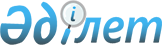 О внесении изменений и дополнений в постановление Правления Национального Банка Республики Казахстан от 13 июня 2002 года N 229 "Об утверждении Правил организации и проведения проверок по вопросам соблюдения валютного   
законодательства Республики Казахстан", зарегистрированное в Министерстве юстиции Республики Казахстан 18 июля 2002 года N 1922
					
			Утративший силу
			
			
		
					Постановление Правления Национального Банка Республики Казахстан от 25 сентября 2004 года N 134. Зарегистрировано в Министерстве юстиции Республики Казахстан 12 октября 2004 года N 3147. Утратило силу постановлением Правления Национального Банка Республики Казахстан от 18 января 2007 года N 3



 


Извлечение из






постановления Правления Национального Банка Республики Казахстан






от 18 января 2007 года N 3





      В соответствии с пунктом 2 статьи 51 Закона Республики Казахстан от 31 января 2006 года "О частном предпринимательстве" Правление Национального Банка Республики Казахстан ПОСТАНОВЛЯЕТ:






      1. Признать утратившими силу:






      2) постановление Правления Национального Банка Республики Казахстан от 25 сентября 2004 года N 134 "О внесении изменений и дополнений в постановление Правления Национального Банка Республики Казахстан от 13 июня 2002 года N 229 "Об утверждении Правил организации и проведения проверок по вопросам соблюдения валютного законодательства Республики Казахстан", зарегистрированное в Министерстве юстиции Республики Казахстан 18 июля 2002 года N 1922" (зарегистрированное в Реестре государственной регистрации нормативных правовых актов под N 3147, опубликованное 11 октября - 07 ноября 2004 года в официальных изданиях Национального Банка Республики Казахстан "Қазақстан Ұлттық Банкінің Хабаршысы" и "Вестник Национального Банка Казахстана");






      ...      






      2. Настоящее постановление вводится в действие со дня его подписания.






      ...





      Председатель






  Национального Банка






_____________________________________________________________________



      В целях совершенствования нормативной правовой базы, регулирующей порядок организации и проведения проверок по вопросам соблюдения валютного законодательства Республики Казахстан, Правление Национального Банка Республики Казахстан постановляет:




      1. В 
 постановление 
 Правления Национального Банка Республики Казахстан от 13 июня 2002 года N 229 "Об утверждении Правил организации и проведения проверок по вопросам соблюдения валютного законодательства Республики Казахстан" (зарегистрированное в Реестре государственной регистрации нормативных правовых актов Республики Казахстан под N 1922, опубликованное 27 июля 2002 года в газете "Казахстанская правда" N 162-163 и 30 июля 2002 года в газете "Егемен Казакстан" N 171) внести следующие изменения и дополнения:



      в Правилах организации и проведения проверок по вопросам соблюдения валютного законодательства Республики Казахстан, утвержденных указанным постановлением:



      в пункте 1 слово "производятся" заменить словом "осуществляются";



      в пункте 2:



      абзац первый дополнить предложением следующего содержания:



      "В задании (предписании) также указываются сведения, необходимые для регистрации задания (предписания) в территориальных органах Комитета по правовой статистике и специальным учетам Генеральной прокуратуры Республики Казахстан, в соответствии с нормативным правовым актом Республики Казахстан, регулирующим порядок представления, регистрации и ведения информационных учетных документов всех проверок деятельности хозяйствующих субъектов.";



      абзац второй изложить в следующей редакции:



      "Задание (предписание) о назначении проверок подлежит регистрации в территориальных органах Комитета по правовой статистике и специальным учетам Генеральной прокуратуры Республики Казахстан.";



      подпункт 1) пункта 3 изложить в редакции:



      "1) участвовать в пределах своей компетенции в проводимых государственными органами проверках уполномоченных банков;";



      в подпункте 3) пункта 16 после слов "Национального Банка" дополнить словами ", уполномоченного органа по регулированию и надзору финансового рынка и финансовых организаций,";



      пункт 17 исключить;



      в пункте 18:



      подпункт 1) изложить в следующей редакции:



      "1) проверяющие лица заблаговременно (за 3-5 календарных дней до окончания проверки) составляют акт в соответствии с требованиями, установленными пунктом 16 настоящих Правил. Акт представляется для согласования и ознакомления руководителю и главному бухгалтеру уполномоченного банка или его филиала, уполномоченной организации, иного лица, которые подписывают данный акт за 2 рабочих дня до окончания проверки;";



      в пятом абзаце слова "датой обнаружения нарушения" заменить словами "датой обнаружения длящегося правонарушения";



      приложение 1 изложить в следующей редакции:

      



 



"Приложение 1             



к Правилам организации и проведения  



проверок по вопросам соблюдения    



валютного законодательства      



Республики Казахстан         

"Утверждаю"              



Заместитель Председателя/      



Директор филиала           



Национального Банка         



Республики Казахстан         



"__" _______ года          



(фамилия и инициалы)         

 



                          Задание (предписание) 


      на проведение проверки _____________________________________________



                            (наименование объекта проверки)



      Цель проверки - ____________________________________________________



      Период, подлежащий проверке - ______________________________________



      Срок проведения проверки: с "__" _____ по "__" _____ года



      Вопросы, подлежащие проверке:



      1.



      2.



      3.



      Сведения, необходимые для регистрации задания (предписания) в территориальных органах Комитета по правовой статистике и специальным учетам Генеральной прокуратуры Республики Казахстан, в соответствии с нормативным правовым актом Республики Казахстан, регулирующим порядок представления, регистрации и ведения информационных учетных документов всех проверок деятельности хозяйствующих субъектов:



      1.



      2.



      3.



      Для осуществления проверки направить следующих специалистов Национального Банка и/или филиала Национального Банка:



      1.



      2.



      3.



      Обязанности по общему руководству проверкой возложить на 



      _______________________________________________________



          (должность, фамилия и инициалы)



 



      руководитель подразделения 



      валютного регулирования и контроля 



      Национального Банка/



      руководитель подразделения контроля



      валютных операций филиала Национального Банка".




 



      2. Настоящее постановление вводится в действие по истечении четырнадцати дней со дня государственной регистрации в Министерстве юстиции Республики Казахстан.




      3. Департаменту платежного баланса и валютного регулирования (Дюгай Н.Н.):



      1) Совместно с Юридическим департаментом (Шарипов С.Б.) принять меры к государственной регистрации в Министерстве юстиции Республики Казахстан настоящего постановления;



      2) в семидневный срок со дня государственной регистрации в Министерстве юстиции Республики Казахстан довести настоящее постановление до сведения заинтересованных подразделений центрального аппарата, территориальных филиалов Национального Банка Республики Казахстан, Агентства Республики Казахстан по регулированию и надзору финансового рынка и финансовых организаций и банков второго уровня.




      4. Управлению по обеспечению деятельности руководства Национального Банка Республики Казахстан (Терентьев А.Л.) в трехдневный срок со дня получения настоящего постановления принять меры к опубликованию его в средствах массовой информации Республики Казахстан.




      5. Операционному управлению (Сундетова Д.С.) оплатить расходы, связанные с опубликованием настоящего постановления, за счет бюджета (сметы расходов) Управления по обеспечению деятельности руководства Национального Банка Республики Казахстан.




      6. Контроль над исполнением настоящего постановления возложить на заместителя Председателя Национального Банка Республики Казахстан Айманбетову Г.З.

 



      

Председатель




  Национального Банка


      Согласовано



 Председатель Агентства



 Республики Казахстан



 по регулированию и надзору



 финансового рынка и



 финансовых организаций



 _________________________



   25 сентября 2004 г.

					© 2012. РГП на ПХВ «Институт законодательства и правовой информации Республики Казахстан» Министерства юстиции Республики Казахстан
				